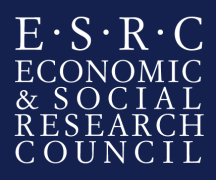 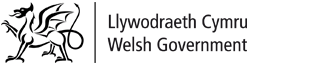 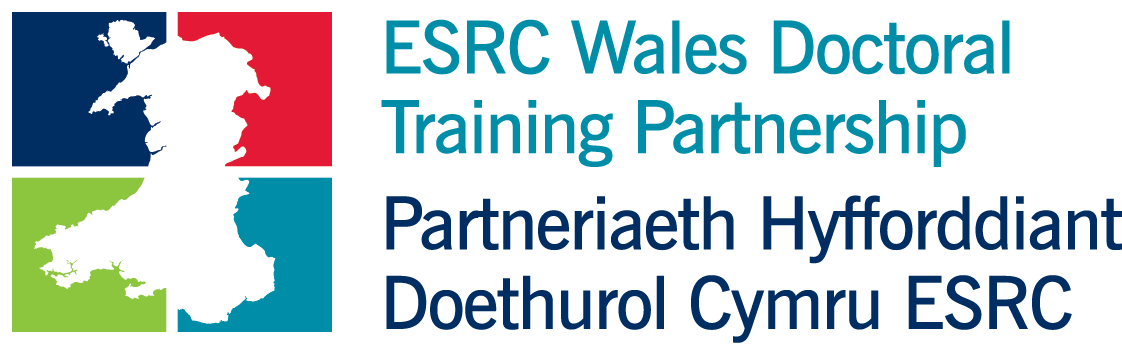 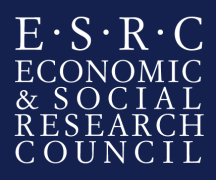 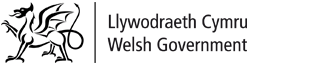 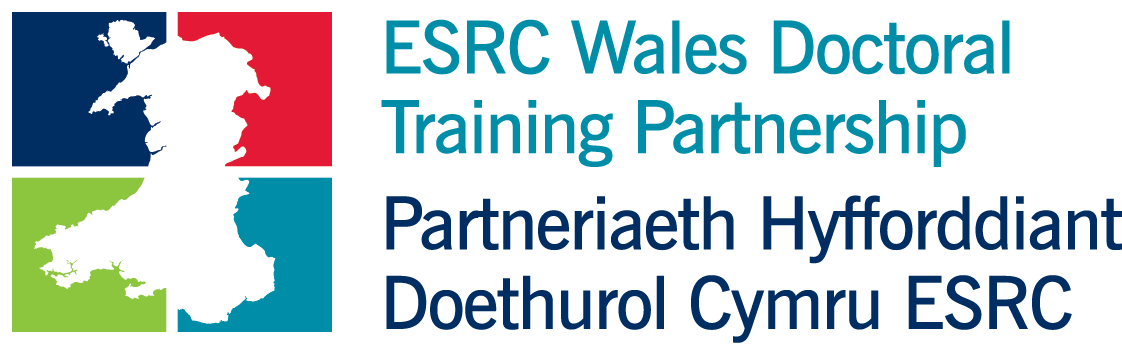  Llywodraeth Cymru:  Arolwg Gweithlu Addysg Cenedlaethol – Beth yw’r brif materion sy’n effeithio ar y gweithlu addysg yng Nghymru?Cefndir y sefydliad/adran Llywodraeth Cymru yw llywodraeth ddatganoledig Cymru, ac mae'n gyfrifol am ystod eang o feysydd polisi gan gynnwys:addysg iechyd yr iaith Gymraeg llywodraeth leol trafnidiaeth cynllunio datblygu economaidd gofal cymdeithasol diwylliant yr amgylchedd amaethyddiaeth a materion gwledig.twristiaethRôl Llywodraeth Cymru yw gwneud  penderfyniadau ar faterion yn ymwneud â’r meysydd hyn, a hynny ar gyfer Gymru gyfan. Mae hefyd yn llunio polisïau ac yn eu rhoi ar waith, ac yn cyflwyno cynigion ar gyfer deddfau i Gymru (Biliau'r Cynulliad). Mae Gweision Sifil yn Llywodraeth Cymru yn gwasanaethu Ysgrifenyddion Cabinet a Gweinidogion sy'n gweithio ar faterion sydd wedi'u datganoli i Gymru. Mae Llywodraeth y Deyrnas Unedig yn parhau’n gyfrifol am wasanaethau cyhoeddus penodol yng Nghymru, e.e. yr heddlu, carchardai, a’r system gyfiawnder. Mae Llywodraeth y DU hefyd yn ymdrin â materion fel trethi a budd-daliadau, amddiffyn, diogelwch gwladol a materion tramor.  Mae rhagor o wybodaeth am Lywodraeth Cymru ar gael yma: http://cymru.gov.ukBydd yr intern yn gweithio yn yr Uned Strategaeth y Gweithlu, gan gydweithio'n agos ag ymchwilwyr cymdeithasol, ystadegwyr a timau polisi. Mae Uned Strategaeth y Gweithlu yn rhan o’r Adran Addysg a Gwasanaethau Cyhoeddus ac yn gyfrifol am ystod eang o faterion yn ymwneud â’r gweithlu ysgolion yng Nghymru, gan gynnwys cynllunio ar gyfer y gweithlu, datganoli tâl ac amodau athrawon i Weinidogion Cymru, materion yn ymwneud â llwyth-gwaith athrawon, gweithredu rhaglen newid Addysg Gychwynnol i Athrawon (AGA), salwch ac absenoldeb athrawon a chyflogaeth athrawon cyflenwi.Byddai'r interniaeth yn gyfle i ddefnyddio sgiliau ymchwil mewn amgylchedd polisi, i ddatblygu mwy ar eich sgiliau cyffredinol (megis ysgrifennu adroddiadau a gwneud cyflwyniadau) a chyfoethogi gwybodaeth am bolisi.Rhagor o wybodaeth am ystadegau ac ymchwil yn Llywodraeth Cymru:http://gov.wales/statistics-and-research/about/?skip=1&lang=cy Brîff y prosiect Er bod poilsiau addysg yn cael eu trafod â nifer o randdeiliaid mae yna nifer o feysydd polisi lle nid oes lawer o dystiolaeth annibynol i’w gael ar farn a ymarferwyr.   Mae arolygon yna cael eu ymgymryd gan undebau dysgu ar faterion megis llwyth-gwaith.  Er hynny, yn gyffredinol mae’r arolygon ar sail Lloegr a Chymru a nid yw’r data gwaelodol yn cael ei gyhoeddi.  Gyda newidiadau ar y gweill, yn cynnwys datganoliaeth tâl ac amodau athrawon, diwygio’r cwricwlwm a diwygio Addysg Gychwynnol i Athrawon (AGA) bydd yna gynnydd yn yr angen am wybodaeth i lywio polisiau yn ymwneud a’r gweithlu ac i rhoi barn athrawon ar nifer o faterion i helpu gweithrdu a monitor polisiau.  Byddai dull mwy strategol i arolygu’r gweithlu ar sail mwy cyson yn helpu lleihau’r baich sy’n gysylltiedig ac arolygon  tameidiog.Cafodd peilot yr Arolwg Gweithlu Addysg Cendlaethol ei lansio yn Hydref 2016, gyda’r bwriad i helpu datblygu polisiau a mynd i’r afael ar nifer o faterion allweddol sy’n affeithio ar y gweithlu.  Anfonwyd yr arolwg i athrawon a staff cymroth mewn ysgolion a sefydliadau addysg bellach yng Nghymru.Cyhoeddwyd adroddiad yr arolwg yn Ebrill 2017 gan y Cyngor Gweithlu addysg (CGA).  Yn ychwanegol i’r ymatebion i’r cwestiynau unigol yn yr arolwg, roedd cyfle i’r ymatebwyr i roi sylwadau pellach i amlygu’r prif faterion sy’n eu gwynebu.https://www.ewc.wales/site/index.php/cy/ymchwil-ac-ystadegau/arolwg-cenedlaethol-o-r-gweithlu-addysgBrîff y prosiect Nodau ac amcanion y prosiectNod y prosiect yw i ddadansoddi’r sylwadau ychwanegol i’r Arolwg Gweithlu Addysg Cenedlaethol i Gymru.  Bydd hyn yn golygu nodi’r brif materion sy’n affeithio athrawon a staff cymorth a cynnig camau a fynd i’r afael ar y materion.Roedd yr Arolwg yn cynnwys nifer o gwestiynau ar nifer o destunau allweddol, gan gynnwys:Datblygiad Proffesiynol Parhaol; Llwyth gwaith; Rheoli perfformiad; Cynllunio Gyrfa; a’rIaith Gymraeg.Bydd yr ymchwilydd yn:Cwmpasu ac adolygu’r gwybodaeth sydd ar gael.Paratoi trosolwg thematig ac archwiliadol o’r tystiol a dewis y dull gorau i ddadansoddi’r gwybodaeth a dewis y dull gorau i ddadansosddi’r gwybodaeth.Ymgymryd â dadansoddiad ansoddol gan ddefnyddio’r meddalwedd priodol.Drafftio adroddiad ar y canlyniadau o’r dadansoddiad ansoddolRhoi cyflwyniad ar y canlyniadau o’r prosiect.   Cynorthwyo timau polisi i ganfod materion allweddol.Cyflawni adolygiad ‘gwersi a ddysgwyd’ a cyflwyno argymhellion ar gyfer polisiau a methodoleg arolygon ar gyfer y dyfodol.Mae'r prosiect yn gofyn am un intern wedi’i leoli yng Nghaerdydd am gyfnod o hyd at 3 mis.Gellir ymgymryd a’r prosiect ar sail rhan-amser dros gyfnod mwy hir (dim llai na 3 diwrnod mewn wythnos gwaith), i’w drafod rhwng Llywodraeth Cymru a’r ymgeisydd llwyddianus.  Os hoffech gael eich ystyried ar sail rhan-amser, nodwch eich oriau gwaith dewisol ar y ffurflen gais.Manyleb y myfyriwr Bydd angen i’r myfyriwr meddu ar y sgiliau proiodol i asesu’r gwybodaeth sydd ar gael, a nodi opsiynau realistig i gyflawni’r gwaith.  Byddai diddordeb mewn ac ymwybyddiaeth o’r maes yn fantais, er nid yw hyn yn angenrheidiol.Mae angen i'r myfyriwr feddu ar:Sgiliau dadansoddi data cryf.Profiad o codio thematig fel o ddadansoddiad data ansoddol gan ddefnyddio pecyn meddalwedd dadansoddiad ansoddol, er enghraifft NVivo neu Max QDA. Profiad o ymdrin â data, yn cynnwys syntheseiddio setiau mawr o wybodaeth mewn i themau hylaw.Gallu creu dogfennau cryno a sydd wedi'u hysgrifennu'n dda.Dyddiad dechrau'r Interniaeth Ionawr 2018 (dyddiad union i’w gytuno)Diogelwch Mae gweithdrefnau fetio Llywodraeth Cymru (sy'n gymwys i staff dros dro yn ogystal â staff parhaol) yn cynnwys llenwi ffurflen gais gwiriad y Safon Ddiogelwch Safonol ar gyfer Personél (BPSS) a Holiadur Diogelwch ar gyfer y broses o fetio at ddibenion diogelwch a chynnal Gwiriad Gwrthderfysgaeth (CTC), Gwiriad Diogelwch (SC) a Fetio Uwch (DV).Mae gwiriad y Safon Ddiogelwch Safonol ar gyfer Personél (BPSS) yn ei gwneud yn ofynnol i'r ymgeisydd gyflwyno 3 math gwreiddiol o Ddogfennau Adnabod. Dylai un o'r rhain fod yn ffotograffig (pasbort, trwydded yrru newydd), dylai un ddogfen ddangos y cyfeiriad presennol, a gallai'r trydydd math o Ddogfen Adnabod fod yn fil cyfleustodau, yn dystysgrif geni, P45 neu P60.Ymholiadau Dylid cyfeirio unrhyw ymholiadau am y prosiect at:Gareth Thomas (gareth.thomas2@gov.wales)